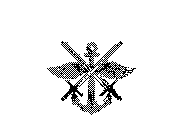 ОБЩЕРОССИЙСКАЯ ОБЩЕСТВЕННО-ГОСУДАРСТВЕННАЯ ОРГАНИЗАЦИЯ«ДОБРОВОЛЬНОЕ ОБЩЕСТВО СОДЕЙСТВИЯ АРМИИ,АВИАЦИИ И ФЛОТУ РОССИИ»(ДОСААФ РОССИИ)РЕГИОНАЛЬНОЕ ОТДЕЛЕНИЕ ДОСААФ РОССИИБЕЛГОРОДСКОЙ ОБЛАСТИПРОТОКОЛIV-го Пленума совета Регионального   отделения ДОСААФ России Белгородской области«23» марта 2023 года                                                                  г. БелгородВремя проведения: с 11.00 до 13.00 часов.В состав совета Регионального   отделения избранно -  41 чел.На Пленуме присутствовало – 32 чел. Кворум,  имеется.В работе 4 -го Пленума Регионального отделения ДОСААФ России Белгородской области приняли участие:  1. Изварин Андрей Анатольевич - Первый заместитель руководителя Администрации Губернатора Белгородской области - начальник управления делами Администрации Губернатора Белгородской области; член Совета Регионального отделения ДОСААФ России Белгородской области;2. Широкопетлев Виктор Иванович – начальник отдела духовно-нравственного и патриотического воспитания Министерства по делам молодёжи Белгородской области3. Ковалёв Семен Васильевич – консультант отдела  Министерства спорта Белгородской области;4. Самойлова Елена Александровна – помощник начальника отделения подготовки к военной службе областного военного комиссариата5. Бурик Анатолий Моисеевич – заместитель председателя областного совета ветеранов войны, труда, Вооруженных сил и правоохранительных органов – член совета Регионального отделения ДОСААФ России Белгородской области6. Шевцов Олег Леонидович - начальник Управления по связям с общественностью Бел.ГУ.7. Ветераны ДОСААФ России: Погребняк Виктор Алексеевич (председатель совета ветеранов Регионального отделения ДОСААФ России Белгородской области), Карюкин   Юрий Андреевич, Москалёв Иван Степанович, Денисенко Ярослав Васильевич, Волков Леонид Викторович.Президиум IV-го Пленума: 1. Ахтырский  Александр Иванович– председатель  Регионального отделения ДОСААФ России Белгородской области. 2. Ковалёв Сергея Александровича – зам. председателя  Регионального отделения ДОСААФ России Белгородской области. 3. Бурик Анатолий Моисеевич – Председатель Белгородской региональной общественной организации ветеранов Всероссийской общественной организации ветеранов (пенсионеров) войны, труда, Вооруженных Сил и правоохранительных органов.4. Акиншин Иван Степанович – Директор  ООО  «Гостиница  «Патриот» ДОСААФ России.5. Наседкин Виктор  Васильевича - Директор  ЧУ «ССК» РО ДОСААФ России».По количественному и персональному составу Президиума совета  голосовали:«ЗА» -32  чел.;«ПРОТИВ» - нет;«ВОЗДЕРЖАЛИСЬ» - нет.Принято  единогласно, подсчёт голосов вёл  Лемзяков Е.В.Повестка дня:1. Об итогах деятельности  Регионального, местных отделений, образовательных учреждений и спортивных организаций ДОСААФ России Белгородской области, Президиума совета Регионального  отделения ДОСААФ России в 2022  году и задачах на 2023 год. Докладчик Ахтырский А.И. – председатель Регионального отделения ДОСААФ России Белгородской области.2. Отчет контрольно-ревизионной комиссии по итогам ревизий   в 2022 году и задачах на 2023 год.Докладчик  Подзолкова  Ирина Борисовна – председатель контрольно-ревизионной комиссии  РО ДОСААФ России Белгородской области.За утверждение повестки дня 4 -го Пленума голосовали:«ЗА» - 32 чел.; «ПРОТИВ» - нет;«ВОЗДЕРЖАЛИСЬ» - нет.Принято  единогласно, подсчёт голосов вёл  Лемзяков Е.В.Избран  секретарь  4 Пленума   Лемзяков Евгений Викторович – специалист -  инструктор по военно-патриотическому воспитанию Регионального отделения ДОСААФ России Белгородской области. Голосовали:«ЗА» - 32  чел.;«ПРОТИВ» - нет;«ВОЗДЕРЖАЛИСЬ» - нет.    Принято единогласно, подсчёт голосов вёл  Лемзяков Е.В.Избрана редакционная комиссия: 1. Кривцов Юрий Васильевич, специалист -  инструктор по военно-патриотическому воспитанию Регионального отделения  ДОСААФ России Белгородской области. 2. Смолякова Ирина Ивановна, инструктор по кадрам Регионального отделения  ДОСААФ России Белгородской области. 3. Немцев Александр Васильевич,  специалист -  инструктор по военно-патриотическому воспитанию Регионального отделения  ДОСААФ России Белгородской области. Голосовали:«ЗА» -32 чел.;«ПРОТИВ» - нет;«ВОЗДЕРЖАЛИСЬ» - нет.     Принято единогласно, подсчёт голосов вёл  Лемзяков Е.В.Утвержден регламент работы 4 Пленума:-По 1-му вопросу повестки докладчику до 40  минут.-По 2-ому вопросу повестки дня до 5 минут.Выступающим в прениях – до 3-х минут.Пленум провести без перерыва в течение 1.5 часа. Голосовали:«ЗА» - 32  чел.;«ПРОТИВ» - нет;«ВОЗДЕРЖАЛИСЬ» - нет.     Принято единогласно, подсчёт голосов вёл  Лемзяков Е.В.1. Слушали доклад Председателя Регионального отделения ДОСААФ России Белгородской области Ахтырского А.И. «Об итогах деятельности  Регионального, местных отделений, образовательных учреждений и спортивных организаций ДОСААФ России Белгородской области, Президиума совета Регионального  отделения ДОСААФ России в  2022 году и задача на 2023 год». В  2022 году  деятельность Регионального отделения ДОСААФ России Белгородской области организовывалась и проводилась в соответствие с Планом основных мероприятий  и была направлена на реализацию задач   Программы развития  ДОСААФ России на 2020 - 2024 годы. 1. ОРГАНИЗАЦИОННО-УСТАВНАЯ ДЕЯТЕЛЬНОСТЬПланирование деятельности Регионального,  местных отделений, образовательных и спортивных  организаций ДОСААФ России Белгородской области на 2022 год  проведено на основании основных  задач по организационно-уставной деятельности, военно-патриотическому воспитания молодёжи, спортивной работы, по развитию военно-прикладных и технических видов спорта, подготовки специалистов массовых технических профессий и специалистов по военно-учётным специальностям.Планы  основных мероприятий структурных организаций Регионального отделения ДОСААФ России Белгородской области в разработаны,  согласованы с  председателем  Регионального отделения ДОСААФ России Белгородской области и утверждены постановлениями Президиумов советов местных отделений ДОСААФ России.По полноте и качеству разработки  Планов основных мероприятий на 2022 год следует отметить местные отделения ДОСААФ России:  Чернянского, Красногвардейского, Борисовского районов, Старооскольского городского округа,    г. Белгорода, Алексеевского городского округа.В связи с истечением срока полномочий  председателя  и совета проведена очередная конференция в местном  отделении ДОСААФ России Новооскольского района Белгородской области.  Открытым голосованием председателем местной оборонной организации единогласно переизбран  Москальченко Александр Григорьевич.Досрочно проведена внеочередная  конференция в  местном отделении Шебекинского городского округа,   в связи  с добровольным  сложением полномочий председателя Местного отделения. Открытым голосованием председателем местной оборонной организации единогласно избрана  Балдина Наталья Владимировна.За отчётный период проведено 23 заседания Президиума совета  Регионального отделения ДОСААФ России.  В составе Регионального отделения ДОСААФ России Белгородской области по состоянию на 1 января 2023 года осуществляют деятельность  18 местных отделений  ДОСААФ России,  260 первичных отделения ДОСААФ России, которые объединяют 3599 членов ДОСААФ России. На территории 3-х муниципальных районов области, где отсутствуют местные отделения ДОСААФ России, имеются первичные отделения от местных отделений ДОСААФ России Вейделевского района в Ровеньском районе, от Алексеевского района в Красненском районе.  Нет организаций ДОСААФ России в Прохоровском районе.  Процент охвата городских округов и муниципальных районов области организациями ДОСААФ России составляет 96 %.В составе Регионального отделения ДОСААФ России Белгородской области    члены ДОСААФ России - юридические лица: -Белгородская региональная общественная организация "Историко-патриотическое объединение "Поиск";-  БРОО «Клуб атлетического многоборья Эра». Взимание членских взносов производилось в соответствии с Положением о порядке взимания, учета и расходования вступительных и членских взносов в ДОСААФ России. По состоянию на 01 января 2023 года сумма уплаченных членских взносов составляет 328500 рублей в т.ч.:- физических лиц – 308500 рублей;	- юридических лиц -20 000 рублей.В отчетный период принято в члены ДОСААФ России - физических лиц – 730 чел.,  сумма вступительных  взносов  составила 21900 рублей.Членские взносы, поступающие в местные отделения ДОСААФ России, использовались  в соответствии с планами и сметами расходов. Сохранность, учет и выдача членских билетов ДОСААФ России организована в соответствие установленных требований. Контроль учета и порядок выдачи бланков членских билетов ДОСААФ России осуществляется в ходе  проведения комплексных проверок организаций и учреждений ДОСААФ России, с отражением результатов в акте проверок. Лучших результатов в 2022 году по итогам организационно-уставной деятельности достигли местные отделения ДОСААФ России: г. Белгорода, Белгородского, Борисовского районов.Не выполнили  показатели по росту членов ДОСААФ России и созданию первичных отделений местные отделение ДОСААФ России  Старооскольского городского округа, Ивнянского района.2. ВОЕННО-ПАТРИОТИЧЕСКАЯ РАБОТА.  Военно-патриотическое воспитание - является приоритетным направлением в воспитательном процессе Белгородской области. В области создана  система военно-патриотического воспитания, объединены усилия органов исполнительной власти и общественных организаций. Она включает в себя в первую очередь нормативно-правовую и духовно-нравственную базу, а также комплекс мероприятий военно-патриотической направленности по формированию патриотических чувств и сознания граждан. 2022 год значительно внес коррективы в нашу деятельность. В связи с началом специальной военной операции на Украине нам пришлось перестраивать свою работу в соответствии со сложившейся обстановкой, что не могло не сказаться на количестве и качестве мероприятий,  некоторые массовые мероприятия были ограничены или запрещены. Тем не менее, мы смогли провести наши знаковые военно-патриотические мероприятия.  На сегодняшний день, в структуре Регионального отделения созданы и активно работают в городах и районах области 105 военно-патриотических клубов и спортивных секций РО ДОСААФ, с наполняемостью более 3000 воспитанников на постоянной основе. Подростки проходят подготовку в клубах по  направлениям: - парашютно-десантная;  стрелковая; мотоспорт;  морская;  радиоспорт;  авиа-,  автомоделирование;  общевойсковая;  допризывная; вольная борьба, МЧС,  армейский рукопашный бой,  пэйнтбол, поисковые отряды, робототехники и других  направленных на обеспечение физической подготовки граждан допризывного и призывного возрастов к службе в ВС РФ. В соответствии с планом работы РО ДОСААФ России по военно-патриотическому воспитанию на 2022 год и совместным планом регионального отделения и общественных организаций проводились основные военно-патриотические и спортивные мероприятия:- Месячник оборонно-массовой работы, посвященный 95-летию образования ДОСААФ. В ходе Всероссийского месячника оборонно-массовой работы, проводились мероприятия к Дню защитника Отечества и другим знаменательным датам. Приняли участие более 9922 чел., проведено более 200 военно-патриотических и спортивных мероприятий, в том числе - Региональным отделением ДОСААФ России Белгородской области по согласованию с Министерством образования области, совместно с управлениями и отделами образования городов и районов области проведены «Уроки мужества» в средних образовательных учреждениях с учащимися 8-11 классов. В «Уроках мужества» приняли участие более 3000 учащихся. - Массовые военно-патриотические и спортивные мероприятия – спортивные соревнования по техническим видам спорта и военизированные эстафеты.- В феврале проведён XXVI Международный фестиваль-конкурс солдатской и военно-патриотической песни молодёжи стран СНГ «Афганский ветер».- В мае проведен XXI Слёт военно-патриотических клубов «Армия. Родина. Долг», в котором  приняли участие военно-патриотические клубы Регионального отделения ДОСААФ России Белгородской области из 22 муниципальных районов и городских округов. Слёт проводился на базе Регионального учебно-методического Центра военно-патриотического воспитания и подготовки граждан(молодёжи) к военной службе. - Торжественные митинги, линейки у памятников погибших воинов, посещения Прохоровского мемориального комплекса «Звонница» и диорамы «Курская дуга. Белгородское направление».- Ежегодный областной молодежный героико-патриотический семинар-экспедиция, памяти Героя Советского Союза генерала М.С. Шумилова. в котором приняли участие 250 чел. из них 55 юнармейцев.- Совместно с военно-патриотическим объединением «Поколение» проведена Спортивная молодежная патриотическая акция, посвященная подвигу Героев-Десантников 6-ой роты 76-ой Псковской десантно-штурмовой дивизии «Марш-бросок в бессмертие», в которой приняло участие 25 военно-патриотических клубов ДОСААФ России Белгородской области.- В мае представители РО ДОСААФ России участвовали в мероприятиях «Последний звонок».- В период с мая по июль проводятся военно-патриотический лагерь «Армата» 8 смен – 2147 чел.- В мае проведен  Региональный этап Всероссийской военно-спортивной игры «Казачий сполох», организованный   региональным отделением ДОСААФ России Белгородской области совместно с Белгородским отдельским казачьим обществом.   - В соответствии с соглашением с  45-ой Гвардейской Бригадой спецназа  ВДВ (г. Кубинка, Московской области) проводилась  подготовка курсантов военно-патриотических клубов ДОСААФ России Белгородской к службе в ВДВ. В июне призваны  на военную службу в 45-ю бригаду 64 курсанта военно-патриотических клубов ДОСААФ России.- В сентябре РО ДОСААФ России Белгородской области приняло участие в автопробеге ДОСААФ России и Союза городов воинской славы по доставке гуманитарной помощи в ДНР и ЛНР 2022 года в Белгородской области.- В октябре проведены беседы и уроки мужества, посвященные 100–летию создания КБ Туполева.- В период ноябрь-декабрь проведен областной конкурс на лучшую деятельность военно-патриотического клуба и спортивной секции РО ДОСААФ России Белгородской области по итогам 2022 года.- В музее РО ДОСААФ России Белгородской области прошло подведение итогов областного конкурса.  В награждении победителей конкурса участвовала Министр по делам молодёжи Белгородской области Киреева Т.В. Мероприятие состоялось в формате круглого стола, на котором специалисты-инструкторы по военно-патриотическому воспитанию могли рассказать о своей деятельности, а также о перспективах развития и планах на следующий год. Были представлены выставки достижений военно-патриотических клубов и спортивных секций. Победителям была предоставлена возможность усовершенствовать учебно-материальную базу.  - С началом специальной военной операции, возникла необходимость подготовки граждан основам военных знаний. По инициативе Губернатора в областном центре на базе Регионального отделения ДОСААФ России Белгородской области были организованы курсы начальной военной подготовки для желающих граждан города. На курсах слушателей обучают обращаться с оружием, выполнять практические стрельбы, пользоваться средствами связи, оказывать первую медицинскую помощь и провели ознакомление с  радиационной, химической и биологической защитой населения, а также знакомство с ручными гранатами РГД-5 и Ф-1. В ходе проведения курсов на занятия приглашались специалисты МЧС, медицинские работники, Гражданской обороны.Эти курсы получили популярность, и по нашему примеру, при поддержке органов власти курсы НВП открылись во всех муниципальных образованиях, где работают организации ДОСААФ, Занятия проводились два раза в неделю в соответствии с графиком. Сначала приходили на занятия все желающие граждане, а позже, когда курсы набрали обороты стали приходить трудовые коллективы организаций.  Проводят занятия в  основном руководители организаций ДОСААФ России, а также специалисты-инструкторы по военно-патриотическому воспитанию,  имеющих богатый военный опыт. Хотелось бы отметить работу Юрия Аксёнова, - председателя МО ДОСААФ Грайворонского городского округа, Сергея Субботы – председателя Ивнянского района, Сергея Карпенко – специалиста-инструктора Губкинской школы ДОСААФ России, Михаила Вайнгольца, Сергея Пропусков – специалисты-инструкторы по ВПВ Белгородской школы и много других. За прошедший период прошли обучение 7589 граждан. По окончании курсов гражданам (по желанию) выдаются сертификаты о получении знаний в области НВП.Еще одно направление, которым занимались в 2022 году -  оказание помощи военнослужащим, участвующих в специальной военной операции.Помощь оказывалась  РО ДОСААФ России с первых дней её проведения. За всё это время удалось оказать поддержку нашим военнослужащим. Региональным отделением ДОСААФ России Белгородской области была направлена адресная помощь подразделениям Воздушно-десантных войск и  3-й мотострелковой дивизии  на сумму 120875 руб. - это 6 тонн медикаментов, продуктов питания, предметов первой необходимости и гигиены, обмундирования и др.  РО ДОСААФ России направило в подразделение два генератора, оказывали помощь в ремонте вооружения, автомобильной техники, а также оказывали содействие в восстановлении блиндажей и других инженерных сооружений.  Кроме этого, работники оборонной организации приграничных районов области (Краснояружского, Борисовского, Ракитянского, Ровеньского, Белгородского, Корочанского районов, Грайворонского и Шебекинского городских округов) принимают участие в народных дружинах по обеспечению правопорядка,   выявлению и  устранению чрезвычайных ситуаций на территории   муниципального образования.  Проведённые мероприятия региональным отделением размещаются на официальном сайте ДОСААФ России, РО ДОСААФ России Белгородской области, управления молодежной политики Белгородской области и др. соцсетях.Региональным отделение ДОСААФ России области поддерживаются прочные отношения со средствами массовой информации: областное телевидение ВГТРК «Белгород», «Мир Белогорья», «9 канал», «Бирюч», городскими и районными газетами. В 2022 году деятельность Регионального отделения ДОСААФ России освещалась телерадиокомпаниями 17 раз, в газетах более 26 публикаций. Высоких результатов в военно-патриотической работе добились местные отделения Белгородского, Грайворонского, Новооскольского, Ракитянского, Красногвардейского, Чернянского, Вейделевского районов, Корочанская,  Белгородская, Шебекинская школы. Недостаточно работали в этом направлении местные отделения Ивнянского,  Волоконовского, Валуйского, Яковлевского районов.В 2022 году в РО ДОСААФ России проведено 470 мероприятий военно-патриотической направленности, которые охватили более 113930  граждан Белгородской области.Региональное отделение ДОСААФ России Белгородской области проводя единую государственную политику в области военно-патриотического воспитания граждан в 2022 году  в целом обеспечило достижение поставленных целей патриотического воспитания путем плановой, непрерывной и согласованной деятельности с органами местного самоуправления и общественными организациями.Вместе с тем еще существует много нерешённых вопросов в работе по военно-патриотическому воспитанию молодёжи. Особенно это касается работы военно-патриотических клубов и спортивных секций. В частности, недостаточно решаются вопросы с материальным оснащением клубов и секций. В первую очередь это касается помещений, которые не в полной мере отвечают предъявляемым требованиям. С этой целью необходимо налаживать контакты с органами власти на местах, обращаться за помощью.3. СПОРТИВНО-МАССОВАЯ РАБОТАВ 2022 году региональным отделеним ДОСААФ России Белгородской области, организациями и учреждениями ДОСААФ России Белгородской области работа по физической культуре и спорту осуществлялась на основании Планов  основных мероприятий, Календарного плана спортивных и спортивно-массовых мероприятий ДОСААФ России, приказов, распоряжений, других нормативных правовых актов ДОСААФ России и регионального отделения ДОСААФ России Белгородской области.Для реализации указанного направления деятельности использовались возможности 2 спортивно-технических клубов (ЧУ ССК и ПОУ АСК), 1 спортивно-технической школы (ПОУ АТШ РО), 48 спортивных секций и 48 военно-патриотических клуба, что позволило развивать 35 видов спорта.В 2022 году при поддержке регионального отделения ДОСААФ России Белгородской области начало свое развитие спортивное метание ножей и конный спорт.В связи с пандемией короновирусной инфекции и введения высокого (желтого) уровня террористической опасности на территории Белгородской области в 2022 году выполнение Календарного плана спортивных и спортивно-массовых мероприятий на 2022 год (далее – Календарный план) составило 80% от количества запланированных мероприятий.Так согласно Календарного плана организовано и проведено 76 спортивных соревнований по видам спорта, в том числе:- 5 включенных в календарный план ДОСААФ России;- 20 регионального уровня;- 11 муниципального уровня.Также за 2022 год принято участие в проведении 64 соревнований по видам спорта, в том числе:- 3 Всероссийского уровня;- 28 межрегионального и регионального уровня;- 33 муниципального уровня.По результатам участия в соревнованиях занято 336 призовых мест различного уровня, в том числе на соревнованиях:- Всероссийского уровня – 14 призовых мест;- межрегионального и регионального уровня – 193 призовых мест;- муниципального  уровня – 129 призовых мест.Также команда местного отделения ДОСААФ России Белгородского района заняла третье место на Всероссийском открытом турнире по армрестлингу «Кубок ДОСААФ России».В 2022 году присвоено 203 спортивных званий и разрядов в том числе:- кандидата в мастера спорта - 3 человека;- 1 спортивного разряда - 4 человека; - 2 и 3 спортивных разрядов - 196 человек.Одной из задач специалистов-инструкторов по военно-патриотическому воспитанию является -  подготовка курсантов и спортсменов к успешной сдаче норм ВФСК «Готов к труду и обороне» (ГТО).По результатам данной работы в 2022 году 413 человек получили значки ВФСК «Готов к труду и обороне» (ГТО).По итогам работы организаций и учреждений ДОСААФ России Белгородской области по физической культуре и  спорту на основании отчета о состоянии физической культуры и спорта 1-ФК (Э) лучших результатов добились:- Местное отделение ДОСААФ России Чернянского района;- Местное отделение ДОСААФ России г. Белгород;- Местное отделение ДОСААФ России Грайворонского городского округа;- ПОУ «Белгородская школа ДОСААФ России».По результатам спортивно-массовой  работы РО области занимает 3 место в РФ. 4 . ПОДГОТОВКА СПЕЦИАЛИСТОВ ДЛЯ ВООРУЖЁННЫХ СИЛ РФВ 2022 году в рамках выполнения государственного контракта на оказание услуг по подготовке граждан РФ подлежащих призыву на военную службу, по ВУС солдат, матросов, сержантов и старшин проводилась подготовка курсантов в (пяти) автомобильных школах (ДОСААФ), в трех местных отделениях ДОСААФ России Белгородской области по профилю - водители транспортных средств категорий «С» (ВУС-837), категории «Д» (ВУС-845) , категории «СЕ» (ВУС-846), специальностям «Машинист автомобильного крана» (ВУС – 838).Подготовка велась на основании план - задания ЦС ДОСААФ России и в соответствии с требованиями руководящих документов.План подготовки специалистов для Вооруженных Сил Российской Федерации и других войск за региональное отделение ДОСААФ России Белгородской области и за всеми образовательными учреждениями и организациями выполнен на 100% (417 чел.).За 2021 - 2022 учебный год из образовательных учреждений регионального отделения ДОСААФ России Белгородской области не было отчислено ни одного человека.Все руководители 8 образовательных организаций и учреждений в соответствии с квалификационными характеристиками должностей работников образования имеют высшее профессиональное образование, а преподаватели и мастера производственного обучения РО ДОСААФ России Белгородской области соответствуют требованиям приказа Минтруда России от 08 сентября 2015 года N 608н об утверждении профессионального стандарта «Педагог профессионального обучения, профессионального образования и дополнительного профессионального образования».Учебно-материальная база позволяет качественно проводить подготовку граждан по ВУС. Все учебные учреждения укомплектованы учебными кабинетами для проведения теоретических занятий, лабораторно- практических занятий по устройству и эксплуатации техники, кабинетами общевойсковой, медицинской подготовки, методическими кабинетами, комнатами информации и досуга, компьютерными классами (на 15 рабочих мест каждый).Все учебные кабинеты по теоретической подготовке оснащены интерактивными мультимедийными комплексами или компьютерами, мультимедийными проекторами, стендами, плакатами и учебно-наглядными пособиями, а кабинеты первой медицинской помощи тренажерами-манекенами.Все образовательные организации и учреждения имеют закрытые площадки для проведения обучения первоначальным навыкам управления транспортным средством с бессрочным сроком действия заключения ГИБДД.Закрытые площадки Белгородской, Губкинской, Корочанской школ и МО Старооскольского городского округа используются ГИБДД для приема практического экзамена.В лучшую сторону по подготовке специалистов по ВУС отмечаю МО Старооскольского городского округа – председатель Омельченко Олег Николаевич, ПОУ Губкинская школа - начальник школы Омельченко Олег Николаевич и местное отделение Красногвардейского района – председатель Азаров Геннадий Андреевич. 5. ПОДГОТОВКА СПЕЦИАЛИСТОВ МАССОВЫХТЕХНИЧЕСКИХ ПРОФЕССИЙПодготовка специалистов массовых технических профессий является одной из важнейших задач и главной статьёй доходов, определяющей, в конечном итоге, наше существование и развитие.В этой связи в подавляющем большинстве образовательных учреждений Регионального отделения ДОСААФ России Белгородской области данная деятельность хорошо организована и осуществляется на высоком образовательном уровне.По состоянию на 01.01.2023 года в Региональном отделении ДОСААФ России Белгородской области:1. Подготовлено водителей ТС различных категорий - 6179 чел., что составляет 88% от годового плана.2. Доход от подготовки и переподготовки СМТП составил – 89 848,0 тыс. руб. /(100%).В отчётном периоде осуществлялось подготовка школьников. Всего обучено 236 человек (это на 3% больше чем в 2021 учебном году).В тоже время есть учебные учреждения, где годовое задание на подготовку специалистов СМТП перевыполнено по личному составу:- ПОУ Корочанская школа - на 662 чел. (+78%);- МО ДОСААФ России Старооскольского гор. округа– на 86 чел. (+14%);- МО ДОСААФ России Красногвардейского р-на – на 29 чел. (+12%);- ПОУ Белгородская школа - на 144 чел. (+10%).- МО ДОСААФ России Чернянского района – на 6 чел. (2%);В соответствии с указаниями Центрального совета  ДОСААФ России, по обновлению автомобильного парка техникой группы «Б» в образовательных организаций ДОСААФ России белгородской области,  в 2022 году должны были обновить 52 единицы. За 2022 год обновление автомобильной техники не проводилось.По результатам подготовки специалистов ВУС и СМТП РО области занимает 11 место в РФ.6. ТЕХНИЧЕСКОЕ ОБЕСПЕЧЕНИЕИмеющаяся в образовательных учреждениях Регионального отделения ДОСААФ России Белгородской области техника в полной мере обеспечила качественную подготовку граждан РФ по военно-учётным специальностям и массовым техническим профессиям.За отчетный период обеспеченность технически исправными учебными автомобилями не опускалась ниже 100%.Во всех структурных подразделениях своевременно проводится регистрация транспортных средств в подразделениях ГИБДД и ВАИ. Государственный технический осмотр пройден в полном объёме и с хорошими результатами.В отчётном периоде продолжалась работа по совершенствованию внутренней службы в гаражах (парках) образовательных учреждений, осуществляющих подготовку граждан РФ по ВУС. По данному направлению деятельности в лучшую сторону отмечаю Белгородскую школу.В соответствии с указаниями начальника Генерального штаба Вооруженных Сил Российской Федерации от 26.05.2020 года №316/1/121 и 25.12.2021 года №316/1/001, приказ Председателя ДОСААФ России от 17.01.2022 года №04 осуществлялась передача неиспользуемой техники в воинские части. Региональное отделение ДОСААФ России Белгородской области согласно план графика сдачи излишествующей техники был поставлен план в количестве 18 единиц автомобильной техники.В 2022 учебном году согласно распоряжения НАБТС ЗВО было сдано 11 единиц автомобильной техники (УРАЛ, КамАЗ), осталось передать в Вооруженные Силы Российской Федерации в 2023 году 8 единиц автомобилей тренажеров ЗИЛ-131. В лучшую сторону при сдаче техники хотелось бы отметить председателя МО ДОСААФ России Красногвардейского района Азарова Г.А., а  так же начальника ПОУ Белгородская школа ДОСААФ Аполевского А.В., механика ПОУ Белгородская школа ДОСААФ Курбанова Байрам Ильяс Оглы  и начальника гаража ПОУ Белгородская школа ДОСААФ Астахова И.В.,  за оказание помощи при сдачи техники.7. КАДРОВАЯ РАБОТАВ региональном отделении ДОСААФ России на постоянной основе работает 266 человек, из них:- аппарат РО – 8 чел.;- местные отделения – 78 чел.;- школы – 75 чел.;- АСК – 17 чел.;- ССК – 19 чел.;- гостиница – 18 чел.;- специалистов – инструкторов по ВПВ – 105 чел.;Средний возраст работников (без учета СИ по ВПВ) – 54,5 летВ 2022 году произошла смена руководителя в ПОУ «Шебекинская школа ДОСААФ России» (Балдина Наталья Владимировна).Прошли обучение на курсах повышения квалификации на базе ОУ ДПО ЦИРОТ ДОСААФ России:-   16 главных бухгалтеров (1- РО, 15 - школы, МО).8. АВИАЦИОННАЯ ДЕЯТЕЛЬНОСТЬАвиационная деятельность с практическим выполнением полетов и прыжков с парашютом в 2022 году не проводилась в связи с СВО на территории Украины. Все мероприятия по подготовке постоянного и переменного состава к учебному году проведены в полном объеме. Летный и инженерно-технический состав, лица ГРП, начальник ПС и ПДС, парашютисты-инструкторы допущены к работе. В течение года проводились мероприятия по поддержанию уровня теоретических знаний постоянного состава. Авиационная и специальная техника, парашютно-десантное имущество находится в рабочем состоянии.Парашютная и авиационно-спортивная деятельностьВ 2022 году в АСК занимались 79 парашютистов-спортсменов. Всего подготовлено парашютистов-разрядников 2 чел., из них: МС – в 2022 году один спортсмен выполнил норматив (дата присвоения 30.01.2023), КМС – 2, 1 разряд – 0, 2 разряд – 0, 3 разряд – 0.Спортсмены ПОУ «Белгородский АСК ДОСААФ России» в 2022 году принимали участие в следующих соревнованиях:Чемпионат России по парашютному спорту;Чемпионат ЦФО по парашютному спорту;Чемпионат ЮФО по парашютному спорту;Чемпионат Вооруженных сил РФ по парашютному спорту;Всероссийские соревнования по парашютному спорту.По итогам учебного года в АСК парашютных происшествий не допущено.На базе Белгородской школы ДОСААФ России у АСК оборудованы три класса наземной подготовки парашютистов всех категорий, один из которых оснащен Интерактивным мультимедийным комплексом ИМК-ДОСААФ-14 и набором плакатов для подготовки специалистов ВУС-837Д, класс аэродинамики, хранилище парашютно-десантного имущества, хранилище для неисправных парашютов, помещение для укладки парашютных систем, медицинский кабинет, 5 кабинетов для работников АСК.Воздушные суда АСК прошли государственную регистрацию и занесены в Государственный реестр воздушных судов государственной авиации РФ в соответствии с Воздушным Кодексом РФ с выписыванием свидетельств государственной регистрации и присвоением регистрационных номеров. В 2023 году АСК допущен к летной работе: постоянный состав АСК прошел ежегодное обучение на базе ДА ДОСААФ России и медицинскую комиссию.Набраны две группы парашютистов-спортсменов по 26 человек, также на базе АСК созданы четыре спортивные секции. Обеспечена круглосуточная охрана аэродрома «Томаровка».По результатам авиационной деятельности Региональное отделение ДОСААФ России  Белгородской области занимает 21 место в РФ.9.  ЧУ «ССК» РО ДОСААФ России Белгородской областиЗа отчётный период организованы и проведены: областные соревнования по пулевой стрельбе –  11 (участвовало 1250 чел.), областные соревнования по стрельбе из лука  –  1 (участвовало 80 чел.). Городские соревнования по пулевой стрельбе и стрелковому поединку – 7 (участвовало 493 чел.).В течение года проводились учебно-тренировочных занятия по огневой подготовке с курсантами военно-патриотических клубов и кадетских классов, с курсантами Белгородской школы ДОСААФ, с работниками предприятий и организаций города, проведены занятия по программе начальной военной подготовке среди гражданского населения, проводились занятия среди граждан по безопасному обращению с оружием, а также подготовка и периодическая проверка охранников. В общей сложности в данных мероприятиях приняли участие 9 060 человек. На базе стрелкового клуба проводят занятия три областные спортивные школы, в том числе спортсмены с ограниченными возможностями. По программе НВП прошли занятия по огневой подготовке 279 чел.   В 2022 году в клубе подготовлено разрядников: мастер спорта – 1 человек, кандидат в мастера спорта – 4 чел., 1 разряд – 4,   2 разряд – 56, 3 разряд – 67, 2 стрелка стали победителями Первенства России. 4 спортсмена вошли в состав юношеской сборной команды России по пулевой стрельбе на 2023 год.   Спортивный клуб принимает непосредственное участие в организации и проведении областного слета военно-патриотических клубов «Армия.Родина.Долг».10. ООО «Гостиница «Патриот» С начала Специальной военной операции на Украине, возник высокий спрос на бюджетный вариант размещения, в связи количеством прибывших на службу граждан в Белгородскую область, а также с мая 2022 года, на базе ООО «Гостиница «Патриот» расконсервирован ПВР, для оказания услуг  временного проживания жителей приграничных муниципальных образований Белгородской области. В рамках работы ПВР было расселено 118 человек. Всего за 2022 год размещено 2712 человек, 64185 ночёвок, что на 6778 ночёвок больше, чем в прошлом году.   В 2023 году также планируется мероприятия по улучшения условий и качества предоставляемых услуг для дальнейшего развития гостиничного комплекса.В настоящее время по поручению Губернатора области гостиница готовится к выполнению областного заказа на проживание и питание порядка 300 человек.11.  ФИНАНСОВО - ЭКОНОМИЧЕСКАЯ ДЕЯТЕЛЬНОСТЬ Исполнение консолидированного бюджета.Всего за 2022 год получено ДОХОДОВ от предпринимательской деятельности и прочих поступлений в сумме 145 661,3 тыс. руб. что на на 18 % выше доходов, полученных за аналогичный период 2021 года . Отклонение по доходам фактических к плановым составило 5,7% превышения.Плановых целевых ПОСТУПЛЕНИЙ 71 363,6 тыс. руб. :в т.ч.- из федерального бюджета по линии Минобороны России получено 15 936,7 тыс. руб., что на 3 665,5 тыс. руб. или на 18,7 % ниже полученных денежных средств за аналогичный период 2021 года которые были израсходованы по целевому назначению. -  из бюджета Субъекта РФ по разделу «Молодёжная политика» 42 768,4 тыс.руб., что на 15,5% выше предыдущего года;  - из местных бюджетов Белгородской области 8 227,4 тыс. руб.- сохранён уровень прошлого года и прочие.При этом расходы за 2022 год составили  126 930,5 тыс. руб., что на 15% выше произведенных расходов за аналогичный период 2021 года.Совокупный финансовый результат (прибыль) отчётного периода сформирован в положительном значении, в сумме 5 568,1 тыс. руб., что на 3 957,2 тыс. руб. ниже аналогичного периода прошлого года (9 525,3 тыс. руб.). В значительной степени формирование такого финансового результата определили доходы ООО «Гостиницы «Патриот»», которые возросли более, чем в 2 раза по сравнению с 2021 годом в связи с проведением СВО на Украине и предоставлением услуг проживания в гостинице беженцам из приграничных районов.Если рассматривать отдельно финансовый результат от платной деятельности образовательных организаций ДОСААФ Белгородской области, то к сожалению это убыток в сумме 2 991,6 тыс.руб. Одним из факторов, повлиявшим на формирование такого отрицательного результата стало изменение критериев оценки основных средств, их изменение по состоянию на 31.12.21 года, а в следствии этого отнесение части ОС к малоценным, быстро изнашивающим ТМЦ, списанием их стоимости единовременно на прочие расходы учебных организаций и тем самым увеличением расходной части и приобретением убытка, как финансового результата этого года.1.2. СТРУКТУРА ДОХОДОВРО ДОСААФ России Белгородской области имеет следующий анализ доходной части:1. Доходов от собственной предпринимательской деятельности поступило 132 498,6 тыс. руб., что на 9 003,9 тыс. руб. или на 7,3% выше доходов, полученных за аналогичный период 2021 года , в том числе:1.1. от образовательной деятельности доходы составили 
93 084,6  тыс. руб., что на 4 057,1 тыс. руб. ниже доходов, полученных за аналогичный период прошлого года ;1.2. от деятельности тиров находящемся на самостоятельном балансе 2 979,6 тыс. руб., что на 240,4 тыс. руб выше доходов, полученных за аналогичный период прошлого года;1.3. от авиационной деятельности доходы не были получены в 2022 году в связи с проведением СВО на территории Украины и запретов полётов в воздушном пространстве Белгородской области. Белгородский АСК минимизировал затраты связанных с его содержанием для поддержания жизнедеятельности клуба, ограничил свою уставную деятельность , которую осуществляет за счёт заёмных средств из бюджета Регионального отделения.1.4. от гостиничной деятельности доходы 28 822 тыс. руб., что на 16 727,4 тыс. руб. выше доходов, полученных за 2021 год.1.5. от сдачи имущества в аренду 4 292,1 тыс. руб., что осталось на прежнем уровне по отношению к 2021 году;1.6.  прочие доходы (возмещение коммунальных расходов, банковские проценты, реализация имущества и иные доходы) 3 320,3  тыс. руб.,  что на 856,6 тыс. руб. выше доходов, полученных за аналогичный период 2021 года. В том числе от реализации не ликвидного имущества доход составил 1 989,9 тыс.руб.- выдержан уровень 2021 года.1.3. СТРУКТУРА РАСХОДОВРасходы на обеспечение деятельности организаций РО Белгородской области за 2022 год составили 126 930,5 тыс. руб., что на 16 600,7 тыс. руб. больше расходов, произведенных за прошлый год .2.1. расходы на оплату труда с начислениями – составили 59 119,8 тыс. руб., что на 7 071 тыс. руб. или на 14 % выше расходов, предыдущего 2021 года ; ФОТ (от доходов без аренды и реализации имущества)- 47 %2.2. материальные затраты (приобретение ГСМ, запчасти, ремонт техники, связь, расходные материалы) составили 25 367,7 тыс. руб., остались на прежнем (АППГ 25 377,4 тыс. руб.);2.3. расходы на содержание имущественного комплекса (коммунальные расходы) –10 432,8 тыс. рублей, что на 2 545,7 тыс. руб. или на 32 % выше расходов, произведенных за аналогичный период 2021 года ;2.4. аренда недвижимого имущества – 266,1 тыс. рублей, в 2,5 раза ниже уровеня 2021 _года ;2.5. налоговые платежи – 4 889,8 тыс. рублей, что на 325,4 тыс. руб. выше расходов, произведенных в 2021 году. 2.6. прочие расходы (проценты банка, командировочные расходы, 
и иные расходы) – 9 715,4тыс. рублей, что на 5 733,9 тыс. руб. выше расходов, произведенных 2021 год.1.4. КРЕДИТОРСКАЯ ЗАДОЛЖЕННОСТЬ(Структура кредиторской задолженности…)В 2022 году произошло увеличение кредиторской задолженности организаций на сумму 5 686,6 тыс. руб. или на 27 %, и она сформировалась в сумме 26 811,4 тыс. руб. внешняя кредиторская задолженность составляет 7 045,3 тыс. руб. или 26 % от общей кредиторской задолженности внутренняя кредиторская задолженность составляет 19 766,1 тыс. руб. или 74 % от общей кредиторской задолженности.При изучении состава задолженности наблюдается рост в 2 раза поставщикам и подрядчикам и  на 43 % во внебюджетные фондыЗадолженность по заработной плате перед персоналом организаций; по налогам и сборам ; прочая задолженность по сравнению с 2021 годом в сводном балансе снизилась.Особую озабоченность вызывает наличие значительной суммы просроченной кредиторской задолженности, которая образовалась в сумме 5 177,2 тыс. руб. у Старооскольской школы, находящейся в стадии ликвидации. А так же наличие просроченной кредиторской задолженности по отчислениям в централизованный бюджет ДОСААФ образовательных организаций в сумме 7 154.1 тыс.руб. и в связи с этим необходимость погашения Региональным отделением задолженности перед бюджетом ЦС ДОСААФ в сумме 4 110,9 тыс.руб.1.5. ДЕБИТОРСКАЯ ЗАДОЛЖЕННОСТЬВ 2022 году произошло увеличение дебиторской задолженности организаций на сумму 134,9 тыс. руб., и сформировалась в сумме 3 819,8 тыс. руб. При изучении состава дебиторской задолженности наблюдается незначительный рост внешней и увеличение внутренней (внутригрупповой) задолженности за подведомственными организациями перед Региональным отделением на сумму 1 851,4 тыс.руб.Состояние Региональной организации в целом по соотношению кредиторской задолженности к доходам является успешное - удельный вес кредиторской задолженности к доходам - до 50% , в 2022 году составило 20% по РО.-если удельный вес кредиторской задолженности к доходам - до 75% не усойчивое; -если Доход = Кредиторской задолженности  кризисное положение - если Доход меньше кредиторской задолженности банкротное положение.( Экономическое состояние РО)На слайде показано экономическое состояние организации Регионального отделения, по данным бухгалтерской отчетности за 2022 год.	Основными причинами невыполнения экономических показателей характеризующих устойчивое финансовое состояние организаций РО ДОСААФ Белгородской области являются:Отсутствие у руководителей , заместителей и главных бухгалтеров необходимой компетенции в сфере управления;Уставно-директивная манера ведения хозяйственной деятельности по вертикали управления без учёта собственного вклада в ее развитие;Самоустранение руководителей и других должностных лиц от принятия стратегических экономических решений;Низкая исполнительская дисциплина уставных и нормативных требований, в том числе по расчетно-платежным обязательствам.(Финансовая устойчивость организаций)Финансовая устойчивость Регионального отделения за 2022 год в сравнении с предыдущими годами имеет отрицательную  динамику:							2021г				2022г-устойчивое состояние		                 55% (12 орг.)	 	     43%(9 орг.)-предкризисное состояние		                 18% (4 орг.)		     10%(2 орг.)-кризисное состояние		                 27% (5 орг.)		     43%(9 орг.)-банкротные организации		                 5% (1 орг.)		      5% (1 орг.)В 2022 году наблюдалось резкое снижение показателей финансовой устойчивости в  СТШ Алексеевского района, МО Волоконовского района, МО Чернянского района хозрасчётная деятельность ведётся, но её не достаточно для стабилизации финансового состояния . Требуется осуществление мероприятий  по оздоровлению этих организации. В целом РО Белгородской области находится в стадии финансово устойчивого состояния.	Отдельно нужно сказать об итогах организаций, которые по роду их деятельности не имеют конкурентов в РО для сравнения их финансовых результатов - это:- ООО «Гостиница «Патриот»	(руководитель Акиншин Иван Степанович), который имеет доход 29 452 тыс.руб., по сравнению с 2021 годом увеличение дохода более чем в 2,5 раза на 17 358 тыс.руб..    Доходы от реализации в 2022 году составили 29452,00  тыс. руб. в том числе:- от оказания гостиничных услуг – 28822,0 тыс. руб.- доходы от сдачи имущества в аренду- 630,0 тыс. руб.Доходы по сравнению с прошлым годом увеличились на  138,3 %. . Доход от деятельности ПВР составил 15119,0 тыс. руб, 52,5% от доходов по основной деятельности.     Расходы, связанные с реализацией в 2022 году составили 16236,3 руб. тыс.    Финансовый результат, полученный в 2022 году составил 8559,7 тыс. руб, что на 100% больше по сравнению с прошлым годом.  В 2022 году была проделана работа по улучшению материально-технической базы гостиничного комплекса на сумму 2285,0 тыс.руб.:закуплены: текстиль, постельное белье, матрасы на сумму 1062,9 тыс. руб., сантехника, стройматериал для ремонта на сумму 268,9 тыс.руб., мебель, бытовые приборы на сумму 863,8 тыс.руб. Произведены отделочные и ремонтные работы гостиничных номеров на сумму 82,4 тыс. руб. Финансовое положение гостиницы устойчиво стабильное- даже можно сказать успешное! Финансовый результат 2022 года- прибыль 8 559,7 тыс.руб. Средства, направленные гостиницей в бюджет РО расходуются для погашения задолженности по отчислениям перед централизованным бюджетом ЦС ДОСААФ за неплатёжеспособные организации , а так же на содержание АСК в период отсутствия лётной деятельности. - Белгородский ССК	(руководитель Наседкин Виктор Васильевич)  в 2022 году отсутствует проведение Первенства России по пулевой стрельбе среди юношей и девушек из-за принадлежности Белгородской области к приграничным областям в период СВО. Но не смотря на это, был получен доход в сумме 3 779,2 тыс.руб – больше на 1 040 тыс.руб. Имеет также доход от сдачи в аренду собственности – 799,6 тыс.руб.. Инвестиционная активность в их отрасли спорта остается низкой, финансовый результат в 2022 году – прибыль 175,1 тыс.руб.- Белгородский АСК	 (руководитель - Бобыренко Виктор Викторович) основным источником экономического роста этой организации являются доходы от оказания платных услуг по прыжкам с парашютом, а также доходы от сдачи в аренду мест базирования воздушных судов. В 2022 году АСК доходов не имеет в связи с запретами на полёты. Финансовая ситуация клуба очень сложная. Финансовый результат 2022 года – убыток 1 383,7 тыс.руб. Руководством минимизированы все расходы по содержанию, проведены орг. штатные мероприятия. На сегодняшний  момент клуб по договору займа с РО получает необходимый минимум для сохранения и поддержания жизнеспособности с целью его сохранения для уставной деятельности в дальнейшем.Спасибо руководителям и главным бухгалтерам этих организаций за их работу в сложных и не стандартных реалиях сложившейся ситуации. Среднесписочная численность работников без совместителей РО ДОСААФ России Белгородской области за 2022 год составила 162 человека, по сравнению с предыдущим выше на 1 человека. Средняя заработная плата по организациям ДОСААФ в Белгородской области 23,3 тыс.руб.,  что на 2,7 тыс. руб выше с предыдущим 2021 годом , в т.ч.:-в учебных заведениях составила 						           23,1 тыс. руб.;-в местных отделениях 								 22,3 тыс. руб.;-в спортивных организациях 							19,6 тыс. руб.;-в Гостинице «Патриот» 							           29,1 тыс. руб.	Процент ФОТ с начислениями от полученного дохода без учета аренды и реализации имущества организаций по Белгородской области составил 47 %.	Из  20 подведомственных организаций РО Белгородской области в 2022 году в аренду сдавали недвижимое имущество – 10 организаций, от которых получен доход в размере 4 357,5 тыс. руб. Начислено отчислений в централизованный фонд в размере (4%) – 146,5 тыс.руб. и в фонд развития УМБ (20%) – 732,4 тыс. руб.Что касается имущественного комплекса. На балансе РО стоит 94 единиц объектов зданий и сооружений: 67 находятся в собственности организаций; в муниципальной собственности 1 (автодром Чернянка).       35 земельных участков из которых: в собственности, 30 -в аренде, 4-вбессрочном пользовании.В прениях по 1-му вопросу повестки дня выступили: - Аполевский  Александр Владимирович  -  начальник  ПОУ «Белгородская школа ДОСААФ России» предложил деятельность Регионального, местных отделений, образовательных учреждений и спортивных организаций ДОСААФ России Белгородской, Президиума совета Регионального  отделения ДОСААФ России Белгородской области в 2022 году оценить «удовлетворительно».-  Рыбин Анатолий Леонидович – председатель Местного отделения ДОСААФ России г. Белгорода, предложил деятельность  по итогам военно-патриотической работы  Регионального, местных отделений, образовательных учреждений и спортивных организаций ДОСААФ России Белгородской области, Президиума совета Регионального  отделения ДОСААФ России Белгородской области в 2022 году оценить «удовлетворительно».- Москальченко Александр Григорьевич – председатель  Местного отделения ДОСААФ России Новооскольского района. предложил по МТП деятельность Регионального, местных отделений, образовательных учреждений и спортивных организаций ДОСААФ России Белгородской, Президиума совета Регионального  отделения ДОСААФ России Белгородской области в 2022 году оценить «удовлетворительно».- Омельченко Олег Николаевич – председателю Местного отделения ДОСААФ России Старооскольского городского округа, по итогам подготовки граждан по ВУС. предложил деятельность Регионального, местных отделений, образовательных учреждений и спортивных организаций ДОСААФ России Белгородской, Президиума совета Регионального  отделения ДОСААФ России Белгородской области в 2022 году оценить «удовлетворительно».Заслушав и обсудив отчёт совета  Регионального отделения ДОСААФ России Белгородской области «Об итогах деятельности  регионального, местных отделений, образовательных учреждений, спортивных и других организаций ДОСААФ России Белгородской области в 2022 году и задачах на 2023 год», 4-й Пленум совета Регионального отделения ДОСААФ России Белгородской областиПОСТАНОВЛЯЕТ:   1.Проекты документов по итогам  деятельности регионального, местных отделений, образовательных учреждений, спортивных и других организаций ДОСААФ России Белгородской области в 2022 году, предложенные Президиумом совета Регионального отделения ДОСААФ России Белгородской области (протокол № 4 от 28 февраля 2023 года) утвердить.2. Деятельность регионального, местных отделений, образовательных, спортивных и других организаций ДОСААФ России Белгородской области в 2022 году признать удовлетворительной.3. По итогам деятельности в 2022 году на основании критериев оценки эффективности работы рейтинговые места среди структурных организаций Регионального отделения ДОСААФ России Белгородской области  утвердить (таблица прилагается). 4. По итогам организационно-уставной, военно-патриотической, военно-технической, финансово-экономической деятельности и спортивно-массовой работы организаций и учреждений  ДОСААФ России Белгородской области  в 2022 году.За достигнутые успехи по итогам организационно-уставной, военно-патриотической, военно-технической, финансово-экономической деятельности и спортивно-массовой работы организаций и учреждений  ДОСААФ России Белгородской области  в 2022 году наградить:- среди местных отделений ДОСААФ России с образованием юридического лица:за 3 место, дипломом 3 степени   - Местное отделение ДОСААФ России Новооскольского района;за 2 место, дипломом 2 степени   - Местное отделение ДОСААФ России Вейделевского района; за 1 место – Кубком и  дипломом 1 степени   - Местное отделение ДОСААФ России Чернянского района.- среди местных отделений ДОСААФ России без образования юридического лица: за 3 место, дипломом 3 степени   - Местное отделение ДОСААФ России Корочанского района; за 2 место, дипломом 2 степени   - Местное отделение ДОСААФ России Губкинского ГО; за 1 место, Кубком и дипломом 1 степени   - Местное отделение ДОСААФ России                             г. Белгорода;- среди местных отделений ДОСААФ России юридических лиц, не занимающихся хозрасчётной деятельностью:за 3-е место, дипломом 3 степени   – Местное отделение ДОСААФ России Белгородского района.за 2-е место,  дипломом 2 степени   – Местное отделение ДОСААФ России Ракитянского района;за 1-е место, Кубком и дипломом 1 степени   – Местное отделение ДОСААФ России Грайворонского городского округа.- среди автошкол, СТШ и МО ДОСААФ России осуществляющих подготовку по ВУС:за 3-е место, дипломом 3 степени   Местное отделение ДОСААФ России Красногвардейского района;за 2-е место, дипломом 2 степени   Местное отделение ДОСААФ России Старооскольского ГО; за 1-е место, Кубком дипломом 1 степени   ПОУ «Белгородская школа ДОСААФ России».За достигнутые успехи по итогам организационно-уставной деятельности в 2022 году наградить грамотой:  - Местное отделение ДОСААФ России Борисовского района.- Местного отделения ДОСААФ России Белгородского района.За достигнутые успехи по итогам военно-патриотической работы в 2022 году наградить грамотой:- Местное отделение ДОСААФ России Вейделевского района.За достигнутые успехи по итогам спортивной, спортивно-массовой работы в 2022 году наградить грамотой:- Местное отделение ДОСААФ России Чернянского района.За достигнутые успехи по итогам подготовки граждан по ВУС в 2022 году наградить грамотой:-Местное отделение ДОСААФ России Старооскольского городского округа.За достигнутые успехи по итогам финансово-экономической деятельности  в 2022 году  наградить грамотой:- Местное отделение ДОСААФ России Старооскольского городского округа.- Местное отделение ДОСААФ России Борисовского района.За достигнутые успехи по итогам организационно-уставной, военно-патриотической и спортивной работы в 2022 году наградить грамотой:- Местное отделение ДОСААФ России г. Белгорода.За достигнутые успехи по итогам военно-патриотической и спортивной, спортивно- массовой работы  в 2022 году наградить грамотой:- Местное отделение ДОСААФ России Грайворонского городского округа.- Местное отделение ДОСААФ России Белгородского района.За достигнутые успехи по итогам организационно-уставной, военно-патриотической патриотической, спортивной работы и подготовки  специалистов массовых технических профессий в 2022 году наградить грамотой:- ПОУ « Белгородская школа ДОСААФ России»За достигнутые успехи в военно-технической подготовке, по содержанию техники,  вооружения и по выполнению задач технического обеспечения наградить переходящим призом  ПОУ «Белгородская школа ДОСААФ России». За достигнутые успехи   в развитии авиационно-технических видов спорта, военно-патриотическое воспитание граждан и высокие показатели по итогам деятельности в 2022 году наградить  грамотой  ПОУ «Белгородский Авиационно-спортивный клуб ДОСААФ России».За достигнутые успехи в развитии стрелкового спорта, военно-патриотическое воспитание граждан и высокие показатели по итогам деятельности в 2022 году  наградить грамотой Белгородский Стрелково-спортивный клуб ДОСААФ России.За достигнутые успехи в развитии гостиничного бизнеса и высокие показатели по итогам деятельности в 2022 году   наградить грамотой Акиншина Ивана Степановича  директора ООО «Гостиница «Патриот».8. Главная цель деятельности в 2023 году считать: организацию мероприятий по выполнению государственных задач, возложенных на ДОСААФ России, обеспечению устойчивого финансово-экономического положения структурных организаций  регионального отделения  ДОСААФ России Белгородской области, активизации допризывной и вневойсковой подготовки граждан,  дальнейшему развития военно-патриотического воспитания и привлечения молодежи  для занятий авиационными, техническими, военно-прикладными и служебно-прикладными видами спорта в рамках оборонной организации.Основные задачи - реализация решений IV Внеочередного съезда ДОСААФ России, постановления V –ой конференции Регионального отделения ДОСААФ России Белгородской области, мероприятий Плана деятельности по развитию ДОСААФ России до 2020-2024 года,  плана основных мероприятий Регионального отделения ДОСААФ России на 2023 год. 1. ПО ОРГАНИЗАЦИОННО-УСТАВНОЙ ДЕЯТЕЛЬНОСТИ:- Развитие организационной структуры организации за счет укрепления имеющегося состава местных и первичных отделений ДОСААФ России и расширения  их сети. - Согласно утверждённых Президиумом совета Регионального отделения ДОСААФ России Белгородской области, протокол № 1 от 10 января 2023 года  Показателей планирования по созданию структур ДОСААФ России в Региональном отделении ДОСААФ России Белгородской области на 2023 год   увеличить количество первичных отделений ДОСААФ России на 47, количество членов ДОСААФ на 271 человек.- Выполнение задания по росту количества членов ДОСААФ и первичных отделений установить: в 1-ом квартале 25%  от планового задания, в 2-ом квартале 50%, в 3-м квартале 75%, в 4-ом квартале 100% от планового задания.- Организация и проведение очередных конференций в местных отделениях ДОСААФ России в связи с истечением сроков полномочий председателей и советов оборонных организаций: МО ДОСААФ России: Волоконовского района, Старооскольского ГО, Алексеевского ГО. - Продолжение практики  по приёму  в члены ДОСААФ России граждан, обучающихся в образовательных учреждениях по  ВУС и СМТП, при соблюдении норм в соответствии с руководящими документами ДОСААФ России по вопросам организационно-уставной деятельности и обеспечение выдачи членских билетов установленного образца.- Обеспечить  годовой рост количества первичных отделений и членов ДОСААФ России на 2,5-3%.- Продолжение практики заслушивания на ежеквартальных селекторных  совещаниях, заседаниях  президиума  председателей местных отделений ДОСААФ России о  результатах  работы по обеспечению роста членов ДОСААФ России и созданию первичных отделений в оборонных организациях.- Совершенствование  работы и контроля  по разработке документов планирования и руководящих документов в местных и первичных отделений, а также обеспечение  своевременного представления отчетности,  согласно Табеля срочных донесений и других нормативно-правовых документов ДОСААФ России. - Систематическое освещение  деятельности  организаций  ДОСААФ России Белгородской области в средствах массовой информации: местных, областных печатных изданиях, на собственных интернет сайтах,   на интернет сайте Регионального отделения. 2. ПО ВОЕННО-ПАТРИОТИЧЕСКОЙ РАБОТЕИ ДОПРИЗЫВНОЙ ПОДГОТОВКИ:Перед нами  стоят важные и ответственные задачи по совершенствованию военно-патриотической работы и допризывной подготовки молодёжи области в 2023 году:- Продолжение работы по созданию на базе образовательных учреждений и местных отделений ДОСААФ области Муниципальных Военно-патриотических центров допризывной подготовки. - Совершенствование программ подготовки курсантов военно-патриотических клубов и спортивных секций.- Активно взаимодействовать с органами власти муниципальных образований в целях получения субсидий на организацию военно-патриотической работы и оснащение материальной базы клубов и спортивных секций.- Разработать нормативно-правовые акты, регламентирующие организацию допризывной подготовки в образовательных учреждениях   с использованием учебно-материальной базы и кадрового потенциала ДОСААФ России.- Проводить работу по привлечению подростков в военно-патриотических клубы и спортивные секции.- Вести деятельность по совершенствованию материально-технической базы ВПК и спортивных секций.- Организация проведения мероприятий военно-патриотической направленности в рамках подготовки и празднования 78-й годовщины Победы в Великой Отечественной войне 1941-1945 гг.- Взаимодействие с региональными отделениями Российского движения школьников Всероссийского детско-юношеского военно-патриотического движения «ЮНАРМИЯ» по созданию и развитию сети военно-патриотических и военно-спортивных клубов, кружков и секций технического творчества (робототехники и программирования) в территориальной системе подготовки граждан к защите Отечества и военно-патриотического воспитания на базе единых центров.3. ПО СПОРТИВНОЙ, СПОРТИВНО-МАССОВОЙ РАБОТЕ:- Продолжить деятельность по присвоению разрядов курсантам военно-патриотических клубов и спортивных секций местных отделений, образовательных учреждений ДОСААФ России в соответствии с плановыми показателями на 2023 год. - Участие в реализации задач по массовому внедрению Всероссийского физкультурно-спортивного комплекса «Готов к труду и обороне» (ВФСК ГТО) и проведении тестирования населения по стрельбе из пневматического оружия на базе стрелковых объектов региональных отделений ДОСААФ России во взаимодействии с региональными и муниципальными центрами тестирования ВФСК ГТО.- Ежеквартально проводить работу по отбору кандидатов для участия в квалификационных испытаниях на присвоение знака «Юный Ворошиловский стрелок» ДОСААФ России.4.  ПО ПОДГОТОВКЕ СПЕЦИАЛИСТОВДЛЯ ВООРУЖЁННЫХ СИЛ  РФ:- Организовать подготовку граждан Российской Федерации, подлежащих призыву на военную службу, по ВУС солдат, сержантов и старшин в соответствии с Соглашением с учетом выполнения годового задания: до 1 апреля 2023 г. - не менее 60% к весеннему призыву и 100% - до 1 октября 2023 г. к осеннему призыву.- Обеспечить полноту отработки программ обучения граждан по ВУС. При необходимости заключить соглашения о централизованных поставках топлива или предоставлении отсрочек до февраля 2023 г. платежей поставщикам за поставку горюче-смазочных материалов.- Осуществить распределение задания на подготовку по ВУС в образовательные учреждения (организации) с устойчивым финансово-экономическим положением, финансовые счета которых находятся в рабочем состоянии, учебно-материальная база полностью соответствует требованиям приказа Минобрнауки России от 26 декабря 2013 г. № 1408.- Продолжить работу по участию образовательных учреждений ДОСААФ России в проведении занятий с учащимися образовательных учреждений Министерства просвещения Российской Федерации «Основам военной подготовки» как предмета школьной программы «Основ безопасности жизнедеятельности».- Организовать проведение на постоянной основе мониторинга наличия параллельных структур (частных школ) с использованием учебно-материальной базы ДОСААФ России.- Организовать сбор и обобщение предложений по итогам проверок деятельности образовательных организаций ДОСААФ России, проведенных государственными и муниципальными надзорными органами.5.  ПО ПОДГОТОВКЕ СПЕЦИАЛИСТОВМАССОВЫХ ТЕХНИЧЕСКИХ ПРОФЕССИЙ:- Продолжить  заключение соглашений (договоров) по подготовке учащихся старших классов общеобразовательных учреждений по специальности «Водитель автотранспортных средств».- Проводить совместно с центрами занятости населения постоянный мониторинг регионального рынка труда в целях открытия новых профилей подготовки специалистов, организации работы по расширению перечня специальностей и объемов подготовки специалистов МТП в образовательных учреждениях ДОСААФ России.- Организовать участие в электронных торгах для подготовки военнослужащих, проходящих службу по контракту по водительским специальностям, а также подготовке воспитанников довузовских образовательных учреждений Минобороны России по программам профессиональной подготовки и переподготовки водителей технических средств.- Проведение комплекса мер, направленных на повышение качества подготовки специалистов МТП, снижение себестоимости предоставляемых услуг, позволяющее превзойти конкурирующие автомобильные школы на территории региона по уровню подготовки и привлекательности обучения в образовательных учреждениях ДОСААФ России, в том числе путем внедрения в учебный процесс дистанционных технологий на базе онлайн - платформы.- Осуществлять постоянный мониторинг учебных объектов подготовки водителей.- Своевременно разрабатывать предложения и реализовывать мероприятия по обеспечению конкурентоспособности образовательных учреждений ДОСААФ России и недопущению превосходства других организаций и частных школ.- Провести анализ существующих сайтов образовательных учреждений на соответствие требованиям законодательной базы РФ, а также адаптации существующих сайтов под мобильные устройства. - Повысить информационно-рекламную деятельность автошкол ДОСААФ России по продвижению услуг по подготовке водителей с использованием социальных сетей. 6.  ПО ТЕХНИЧЕСКОМУ ОБЕСПЕЧЕНИЮ:   -  Продолжить работу по обновлению техники и обеспечить её содержание в высокой степени технической готовности.    - Совершенствовать организацию внутренней службы в гаражах (парках, местах стоянки техники).    - Содержание гаражей (парков, мест стоянки техники) в соответствие с требованиями руководящих документов. Особое внимание уделить организации противопожарной защиты.- Совершенствовать деятельность по обеспечению безопасности дорожного движения и недопущению гибели и травматизма людей при работе на технике.7. ПО  ФИНАНСОВО-ЭКОНОМИЧЕСКОЙ ДЕЯТЕЛЬНОСТИ:-.Проведение мероприятий по достижению финансово-экономической
стабильности за счет развития приносящей доход деятельности, предоставления услуг населению, увеличения перечня специальностей и объемов подготовки специалистов МТП, а также оптимизации расходов и использования высвобождаемых объектов.- Обеспечение целевого использования субсидий из федерального бюджета для подготовки граждан по военно-учетным специальностям в образовательных учреждениях ДОСААФ России.- Представление сведений (данных) по исполнению плана-задания по доходам и отчислениям в Централизованный бюджет ДОСААФ России по направлениям деятельности.- Усовершенствование административного и образовательного порталов ДОСААФ России, переход организаций и учреждений ДОСААФ России на современные образовательные технологии, позволяющие повысить конкурентоспособность и снизить себестоимость предоставляемых услуг.- Принятие конкретных мер по погашению кредиторской задолженности, в том числе по отчислениям в Централизованный бюджет ДОСААФ России.-Внедрение автоматизированной системы управления финансами  в региональных отделениях и организациях ДОСААФ России.-Принятие мер по усилению режима экономии, совершенствованию организации финансирования.-При планировании расходной части бюджетов на содержание региональных отделений не допускать необоснованных расходов на оплату труда (с начислениями) свыше установленного норматива. Не допустить на этапе планирования нецелевого расходования средств организации на содержание аппаратов региональных отделений.- Участие в проведении мероприятий по выводу из кризисного финансового состояния организаций, не обеспечивающих эффективное использование ресурсов.Голосовали:«ЗА» - 32  чел.;«ПРОТИВ» - нет;«ВОЗДЕРЖАЛИСЬ» - нет.    Принято единогласно, подсчёт голосов вёл  Лемзяков Е.В.2. Слушали отчёт председателя контрольно-ревизионной комиссии Регионального  отделения ДОСААФ России Белгородской области Подзолковой И.Б. «О результатах проведенных проверок Контрольно-ревизионной комиссией Регионального отделения ДОСААФ России Белгородской области в 2022 году и задачах на 2023 год».За  2022 год  КРК РО ДОСААФ России было проведено: 4 ревизии финансово-хозяйственной деятельности (1 из них анализ исполнения бюджета регионального отделения ДОСААФ России Белгородской области за 2021 год), 8 комплексных проверок деятельности местных отделений ДОСААФ России, 13 проверок  по отдельным вопросам (плановых), в том числе: - тематические проверки правомерности и эффективности использования субсидий, выделенных в 2020-2021 учебном году на подготовку специалистов по ВУС – проверено 8 организаций, осуществляющих подготовку по ВУС;- анализ исполнения бюджета подведомственных организаций за 2021 год – 5 организаций. КРК местных отделений ДОСААФ России проведено 14 ревизий (анализов исполнения бюджетов местных отделений ДОСААФ России за 2021 год).Всего годовой план проверок по состоянию на 31.12.2022 года выполнен на 100% . В 2022 году внеплановые проверки не проводились.Государственными и муниципальными надзорными (проверочными) органами проведено за 2022 год в подведомственных организациях регионального отделения ДОСААФ России Белгородской области 2 плановых проверки. По результатам проведенных ревизий и проверок контрольно-ревизионными комиссиями регионального и местных отделений ДОСААФ России Белгородской области в 2022 году выявлено нарушений на общую сумму 201,2 тыс. рублей, в том числе:- незаконные расходы – 14,5 тыс. рублей, в том числе:5,0 тыс. рублей оплата штрафа, выписанного на должностное лицо, а оплаченное за счет средств организации – возмещено добровольно;0,8 тыс. рублей оплата штрафа за нарушение ПДД работником за счет средств организации без последующего удержания с виновного лица – удержано с виновного лица;8,7 тыс. рублей не полное заполнение оправдательных документов – устранено по результатам проверки;- переплаты и неположенные выплаты  - 93,7 тыс. рублей, в том числе:49,6 тыс. рублей выплата разовых премий, не отраженных в Положении об оплате труда – внесены изменения в Положение об оплате труда,44,1 тыс. рублей переплаты по заработной плате.- убытки от реализации услуг  – 83,0 тыс. рублей (не полная оплата за обучение) – ПОУ «Шебекинская школа ДОСААФ России» возвращены 2 свидетельства, выданные без полной оплаты за обучение. - скрыто доходов от начисления отчислений в ЦБ ДОСААФ России – 9,3 тыс. рублей - отражен доход в дополнительном извещении после проверки;- недоначислено отчислений в ЦБ ДОСААФ России – 0,7 тыс. рублей – доначислены отчисления дополнительным извещением.Так же КРК РО ДОСААФ России в марте 2022 года проведен анализ оценки финансовой устойчивости всех подведомственных организаций Регионального отделения ДОСААФ России Белгородской области, и результаты анализа направлены на рассмотрение на Президиуме Совета регионального отделения ДОСААФ России и в ЦКРК ДОСААФ России.Председателем КРК РО ДОСААФ России Белгородской области в совещании с руководителями, главными бухгалтерами подведомственных организаций в январе 2022 года была доведена информация «Основные нарушения и замечания, отмеченные в Акте проверки организаций РО ДОСААФ России Белгородской области департаментом внутренней политики Белгородской области от 30 декабря 2021 года».В сентябре 2022 года председатель КРК РО ДОСААФ России Белгородской области прошла обучение на курсах повышения квалификации по программе «Бухгалтерский учет и налогообложение в организациях ДОСААФ России».Заслушав и обсудив отчёт совета  Регионального отделения ДОСААФ России Белгородской области «Об итогах деятельности  регионального, местных отделений, образовательных учреждений, спортивных и других организаций ДОСААФ России Белгородской области в 2022 году и задачах на 2023 год», IV-й Пленум совета Регионального отделения ДОСААФ России Белгородской областиЗаслушав отчёт контрольно-ревизионной комиссии по итогам ревизий в 2022 году, IV Пленум Совета Регионального отделения ДОСААФ России Белгородской областиПОСТАНОВЛЯЕТ:1.Отчёт контрольно-ревизионной комиссии Регионального отделения ДОСААФ России Белгородской области по итогам ревизий в 2022 году утвердить. 2. Обеспечить полное и качественное выполнение контрольных мероприятий, предусмотренных планом контрольно-ревизионной работы на 2023 год.3. Изучить, обобщить и проанализировать системные нарушения и недостатки, выявленные в  2022 году в подведомственных организациях регионального отделения ДОСААФ России, организовать работу по контролю за их устранением.4. Представлять информацию о результатах ревизий и проверок на заседание руководящих органов регионального отделения ДОСААФ России для принятия соответствующих решений (постановлений, приказов, распоряжений).5. Обеспечить гласность, открытость и независимость в работе контрольно-ревизионных комиссий регионального и местных отделений ДОСААФ России.6. Оказывать методическую помощь в работе и усилить взаимодействие с  контрольно-ревизионными комиссиями местных отделений.  Ввести практику информирования КРК и руководящий состав местных отделений о выявленных в ходе проверок нарушений с целью недопущения их в работе. 7. Продолжить практику проведения учебно-методических сборов и семинаров с членами контрольно-ревизионных комиссий.8. Уделять большее внимание  проверки деятельности первичных отделений ДОСААФ России. 9.Руководителям организаций по итогам каждой ревизии или проверки своевременно представлять План устранения выявленных недостатков и нарушений и Донесения об их устранении. Голосовали:«ЗА» - 32  чел.;«ПРОТИВ» - нет;«ВОЗДЕРЖАЛИСЬ» - нет.  Принято единогласно, подсчёт голосов вёл  Лемзяков Е.В.Председатель Президиума  IV Пленума совета  Регионального   отделения ДОСААФ России Белгородской области                                   А.И. Ахтырский Секретарь IV Пленума совета  Регионального   отделения ДОСААФ России Белгородской области                                      Е.В. ЛемзяковНаименование2021г.(т.р.)2022г.(т.р.)Изменения в %Доля % в стр-ре.1.Доходная часть220 145,8217 024,9-1,41001.1Доходы от предпринимательской деятельности: в т.ч.-от образовательной деятельности- от деятельности тиров на самостоятельном балансе-от авиационной деятельности АСК-от деятельности гостиницы «Патриот»-от сдачи в аренду основных средств-прочие доходы, в т.ч. реализация имущества( МО Ст.Оскольский городской округ)123 494,7  97 141,7    2 739,2    4 814,0  12 094,6    4 231,5    2 463,7   (1 015,5)132 498,6  93 084,6    2 979,6            0  28 822,0    4 292,1    3 320,3   (1 989,9)+7,361,11.2Целевое финансирование из федерального бюджета, в т.ч.: - субсидии МО РФ- субсидии на поддержание устойчивого финансового состояния организаций19 602,215 167,9  4 272,515 936,715 936,70-18,77,31.3Целевое финансирование из средств бюджетасубъекта РФ, в т.ч.:-з/плата с начислениями-мероприятия (в т.ч. 95-летие ДОСААФ 800,0 т.р.)-приобретение робототехники ( квадракоптеры)37 042,134 570,1  1 827,0      645,042 768,441 215,6  1 552,8          0+15,519,71.4Целевое финансирование из средств местныхбюджетов8 280,88 227,4-0,63,41.5Целевое финансирование из консолидированного бюджета ЦС ДОСААФ РФ (взаимозачёты ЦС), в т.ч.-соревнования по стрельбе ССК1 242,8      89,7163,0     0в 7,6 раз0,11.6Поступления от физических и юр.лиц.(в т.ч.РО)     961,93 907,2в 4 раза1,81.7Вступительные и членские взносы     501,0523,9+4,60,61.8Прибыль от хозрасчета, направленная науставную деятельность10 346,3-2 449,4-1,11.9Прочие целевые поступления:,в т.ч.-отчисления от подведомственных организаций-кредиты-субсидии в связи с ситуацией по КОВИД18 67411 484,1  2 437,515 449,111 670,7          0-17,37,1